Θέμα: Συμπληρωματικά στοιχεία για την εξέταση της πρότασης …………… (MIS ……………..)Σας γνωστοποιούμε ότι κατά την αξιολόγηση του με ID ……………. Τεχνικού Δελτίου Πράξης και των συνημμένων σε αυτό εγγράφων της πράξης με τίτλο «……………………», που υποβλήθηκε για χρηματοδότηση από το Πρόγραμμα Ελλάδας «…………………» και τον Ειδικό Στόχο «…………………………..», στο πλαίσιο της πρόσκλησης με κωδικό: ………………………. και αριθ. πρωτ. ……………………………, διαπιστώθηκε η έλλειψη των παρακάτω στοιχείων:….Προκειμένου να ολοκληρωθεί η διαδικασία αξιολόγησης του αιτήματος χρηματοδότησής σας παρακαλούμε όπως αποστείλετε τα παραπάνω στοιχεία έως την …/…/… (ημερομηνία). Σημειώνεται ότι τόσο τα ζητούμενα συμπληρωματικά στοιχεία όσο και το διαβιβαστικό έγγραφο της σχετικής απάντησης του φορέα θα πρέπει να επισυναφθούν σε κάθε περίπτωση και μέσω της πλατφόρμας ΟΠΣ στο υπό αξιολόγηση Τεχνικό Δελτίο της Πράξης με τη χρήση της επιλογής «Επικοινωνία».[Η προθεσμία συμπληρώνεται από τη ΔΑ, λαμβάνοντας υπόψη στοιχεία όπως τη μεθοδολογία αξιολόγησης, το πλήθος των συμπληρωματικών εγγράφων κλπ…. ).]Το αίτημά σας θα αξιολογηθεί με βάση τον αριθμό πρωτοκόλλου/ ημερομηνία παραλαβής των συμπληρωματικών στοιχείων από την  ΔΑ/ΕΦ (εφόσον αφορά άμεση αξιολόγηση)Σας ενημερώνουμε ότι εάν, μέχρι την προαναφερθείσα προθεσμία, δεν έχουν υποβληθεί τα παραπάνω στοιχεία στην Υπηρεσία μας, η αξιολόγηση δεν θα προχωρήσει και το αίτημα χρηματοδότησης που υποβάλατε θα απορριφθεί. Πίνακας Αποδεκτών:Προς: Κοιν.:Εσωτερική Διανομή: Συνημμένα: Αγ. Ι. Ρέντης, …./…./20….Αρ. Πρωτ.: …….Προς: Πίνακας Αποδεκτών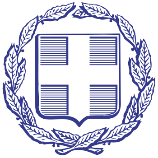 